В соответствии со ст.ст. 11.2, 11.3, 11.10 Земельного кодекса Российской Федерации, Приказом Минэкономразвития России от 27.11.2014  № 762 "Об утверждении требований к подготовке схемы расположения земельного участка или земельных участков на кадастровом плане территории и формату схемы расположения земельного участка или земельных участков на кадастровом плане территории при подготовке схемы расположения земельного участка или земельных участков на кадастровом плане территории в форме электронного документа, формы схемы расположения земельного участка или земельных участков на кадастровом плане территории, подготовка которой осуществляется в форме документа на бумажном носителе", администрация Ибресинского района Чувашской Республики п о с т а н о в л я е т:Утвердить схему расположения земельного участка на кадастровом плане территории Чувашско-Тимяшского сельского поселения Ибресинского района Чувашской Республики в связи с образованием земельного участка путем перераспределения земельного участка с кадастровым номером 21:10:130801:46, проектная площадь: 4538 кв. м. Категория земель: земли населенных пунктов. Разрешенное использование: для ведения личного подсобного хозяйства (код по классификатору 2.2).  Территориальная зона в соответствии с ПЗЗ: Ж-1 (Зона застройки индивидуальными жилыми домами). Местоположение земельного участка: Чувашская Республика-Чувашия, р-н Ибресинский,  с/пос. Чувашско-Тимяшское, с. Чувашские Тимяши, ул. Комсомольская, д. 23.Заместитель главы администрацииИбресинского района – начальникотдела сельского хозяйства                                                                                 М.П. Ермошкин Казаков В.Л.8 (83538) 22571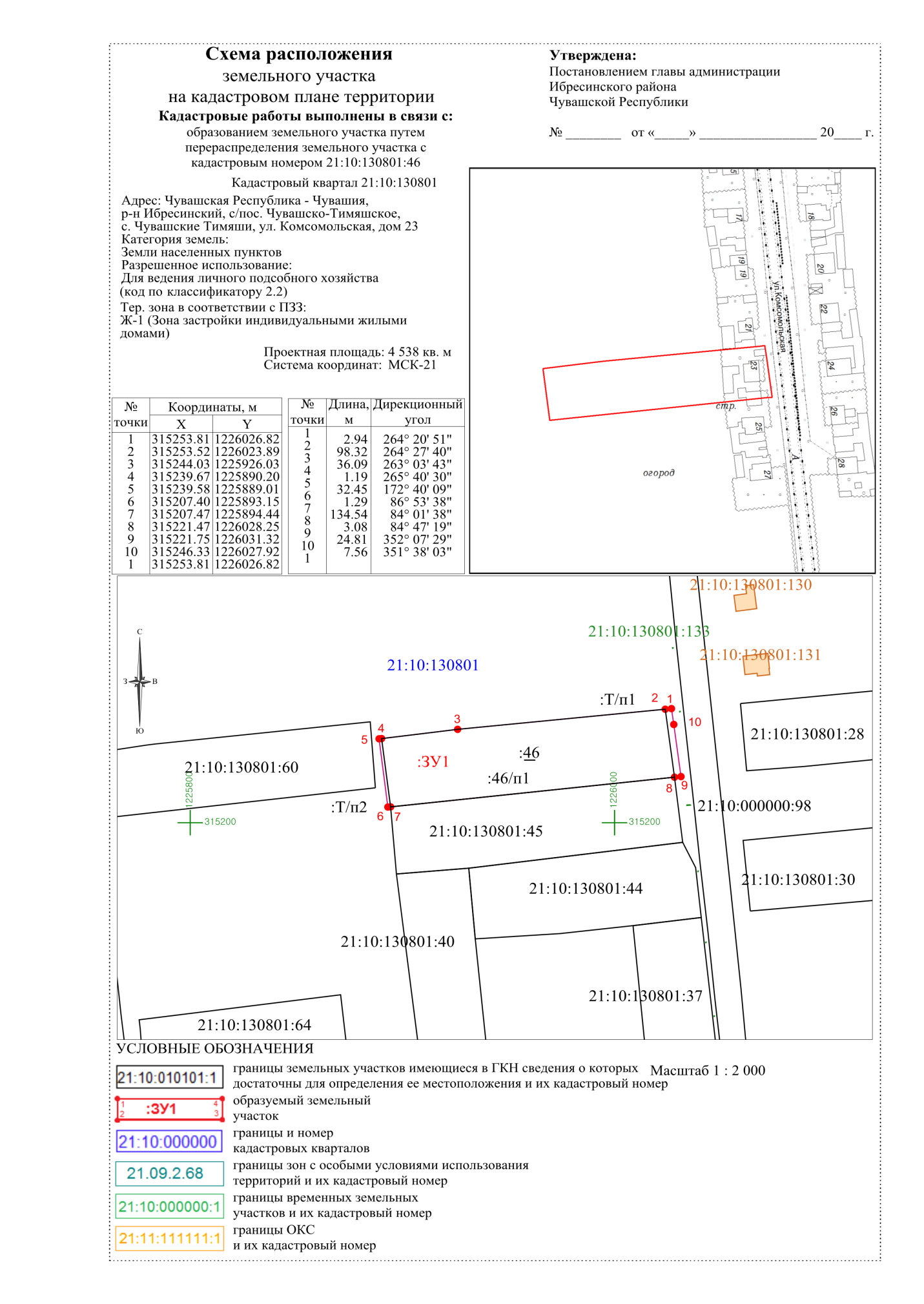 ЧĂВАШ РЕСПУБЛИКИ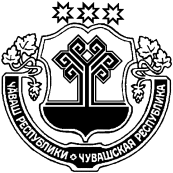 ЧУВАШСКАЯ РЕСПУБЛИКАЙĚПРЕÇ РАЙОНĚН АДМИНИТРАЦИЙЕЙЫШĂНУ    10.03.2020         156 №Йěпреç поселокěАДМИНИТРАЦИЯИБРЕИНКОГО РАЙОНАПОСТАНОВЛЕНИЕ10.03.2020         № 156поселок ИбресиОб утверждении схемы  расположения земельного участка на кадастровом плане территории Чувашско-Тимяшского сельского поселения Ибресинского района Чувашской Республики